О внесении изменений в постановлениеАдминистрации ЗАТО г. Зеленогорскаот 05.04.2022 № 60-п «Об утверждении Порядка предоставления субсидий в целях возмещения затрат на содержание, ремонт объектов внешнего благоустройства, находящихся в собственности муниципального образования город Зеленогорск»  В соответствии со статьей 78 Бюджетного кодекса Российской Федерации, постановлением Правительства Российской Федерации от 18.09.2020 № 1492 «Об общих требованиях к нормативным правовым актам, муниципальным правовым актам, регулирующим предоставление субсидий, в том числе грантов в форме субсидий, юридическим лицам, индивидуальным предпринимателям, а также физическим лицам – производителям товаров, работ, услуг, и о признании утратившими силу некоторых актов Правительства Российской Федерации и отдельных положений некоторых актов Правительства Российской Федерации», руководствуясь Уставом города Зеленогорска,ПОСТАНОВЛЯЮ:          1. Внести в постановление Администрации ЗАТО г. Зеленогорска от 05.04.2022 № 60-п «Об утверждении Порядка предоставления субсидий в целях возмещения затрат на содержание, ремонт объектов внешнего благоустройства, находящихся в собственности муниципального образования город Зеленогорск» следующие изменения:          1.1. Пункт 4 изложить в следующей редакции:«4. Контроль за выполнением настоящего постановления возложить на первого заместителя Главы ЗАТО г. Зеленогорск по жилищно-коммунальному хозяйству, архитектуре и градостроительству.».          1.2. В приложении:          1.2.1. В пункте 1.2 слова «Администрации ЗАТО г. Зеленогорска» заменить словами «Администрации ЗАТО г. Зеленогорск».1.2.2. В пункте 1.4 слова «решением Совета депутатов ЗАТО                                   г. Зеленогорска» заменить словами «решением Совета депутатов ЗАТО                          г. Зеленогорск».1.2.3. В пункте 1.5 слова «Отдела городского хозяйства Администрации ЗАТО г. Зеленогорска» заменить словами «Отдела городского хозяйства Администрации ЗАТО г. Зеленогорск».1.2.4. Пункт 1.8 изложить в следующей редакции:«1.8.	Сведения о субсидиях размещаются Финансовым управлением Администрации ЗАТО г. Зеленогорск на едином портале (в разделе единого портала) не позднее 15-го рабочего дня, следующего за днем принятия решения о местном бюджете (решения о внесении изменений в решение о местном бюджете).».1.2.5. Пункт 2.2 изложить в следующей редакции:«2.2. ОГХ направляет информацию, указанную в настоящем пункте, в Финансовое управление Администрации ЗАТО г. Зеленогорск для размещения на едином портале, в МКУ «Центр закупок, предпринимательства и обеспечения деятельности ОМС» для размещения на официальном сайте объявления о проведении отбора не позднее чем за два рабочих дня до даты начала проведения такого отбора с указанием в объявлении о проведении отбора: 1) сроков проведения отбора получателей субсидии, а также информации о возможности проведения нескольких этапов отбора с указанием сроков и порядка их проведения;2) даты начала подачи или окончания приема заявок участников отбора, которая не может быть ранее 10-го календарного дня, следующего за днем размещения объявления о проведении отбора, в случае отсутствия информации о количестве получателей субсидии;даты начала подачи или окончания приема заявок участников отбора, которая не может быть ранее 5-го календарного дня, следующего за днем размещения объявления о проведении отбора, в случае если имеется информации о количестве получателей субсидии;3) наименования, места нахождения, почтового адреса, адреса электронной почты ОГХ;4) результатов предоставления субсидии, в соответствии с пунктами 3.11, 3.12 настоящего порядка;5) доменного имени и (или) указателей страниц сайта в информационно-телекоммуникационной сети «Интернет», на котором обеспечивается проведение отбора;6) требований к участникам отбора получателей субсидии, в соответствии с пунктом 2.3 настоящего порядка, и перечня документов, представляемых участниками отбора получателей субсидии для подтверждения их соответствия указанным требованиям;7) порядка подачи заявок и требований, предъявляемых к форме и содержанию заявок, подаваемых участниками отбора, в соответствии с пунктом 2.4 настоящего порядка;8) порядка отзыва заявок, порядка возврата заявок, определяющего в том числе основания для возврата заявок, порядка внесений изменений в заявки;9) правил рассмотрения и оценки заявок, в соответствии с пунктом 2.6 настоящего порядка;10) порядка предоставления участникам отбора разъяснений положений объявления о проведении отбора, даты начала и окончания срока такого предоставления;11) срока, в течение которого победитель (победители) отбора должен подписать соглашение о предоставлении субсидии с ОГХ;12) условий признания победителя (победителей) отбора уклонившимся от заключения соглашения;13) даты размещения результатов отбора на едином портале и на официальном сайте, которая не может быть позднее 14-го календарного дня, следующего за днем определения победителя (победителей) отбора.».1.2.6. Пункт 2.3 изложить в следующей редакции:«2.3. Требования к участникам отбора, которым должен соответствовать участник отбора, на даты, указанные в настоящем пункте:- участник отбора – юридическое лицо не должен находиться в процессе реорганизации (за исключением реорганизации в форме присоединения к юридическому лицу, являющемуся участником отбора, другого юридического лица), ликвидации, в отношении участника отбора не введена процедура банкротства, деятельность участника отбора не приостановлена в порядке, предусмотренном законодательством Российской Федерации, а участник отбора – индивидуальный предприниматель не должен прекратить деятельность в качестве индивидуального предпринимателя, на дату подачи заявки;- в реестре дисквалифицированных лиц отсутствуют сведения о дисквалифицированных руководителе, членах коллегиального исполнительного органа, лице, исполняющем функции единоличного исполнительного органа, или главном бухгалтере участника отбора, являющегося юридическим лицом, об индивидуальном предпринимателе, являющемся участником отбора, выданную налоговым органом не ранее 10 рабочих дней до дня подачи заявки;- участник отбора не должен являться иностранным юридическим лицом, в том числе местом регистрации которого является государство или территория, включенные в утверждаемый Министерством финансов Российской Федерации перечень государств и территорий, используемых для промежуточного (офшорного) владения активами в Российской Федерации (далее - офшорные компании), а также российским юридическим лицом, в уставном (складочном) капитале которого доля прямого или косвенного (через третьих лиц) участия офшорных компаний в совокупности превышает 25 процентов (если иное не предусмотрено законодательством Российской Федерации). При расчете доли участия офшорных компаний в капитале российских юридических лиц не учитывается прямое и (или) косвенное участие офшорных компаний в капитале публичных акционерных обществ                (в том числе со статусом международной компании), акции которых обращаются на организованных торгах в Российской Федерации, а также косвенное участие таких офшорных компаний в капитале других российских юридических лиц, реализованное через участие в капитале указанных публичных акционерных обществ, на дату подачи заявки;- участник отбора не должен получать средства из местного бюджета города Зеленогорска на основании иных муниципальных правовых актов города Зеленогорска на цель, указанную в пункте 1.3 настоящего порядка, на дату подачи заявки;- участник отбора не должен находиться в перечне организаций и физических лиц, в отношении которых имеются сведения об их причастности к экстремисткой деятельности или терроризму, либо в перечне организаций и физических лиц, в отношении которых имеются сведения об их причастности к распространению оружия массового уничтожения, на дату подачи заявки.».1.2.7. В пункте 2.4.2:1.2.7.1. Подпункты «д», «е» исключить.1.2.7.2. Подпункт «к» изложить в следующей редакции:«к) выписка из Единого государственного реестра юридических лиц                       (для юридического лица) или выписка из Единого государственного реестра индивидуальных предпринимателей (для индивидуального предпринимателя), выданная на дату подачи заявки;».1.2.7.3. Подпункт «л» изложить в следующей редакции:«л) копии документов, подтверждающие право пользования на объекты внешнего благоустройства, находящиеся в муниципальной собственности города Зеленогорска;».1.2.7.4. Дополнить подпунктом «п» следующего содержания:«п) документ, подтверждающий, что участник отбора не находится в перечне организаций и физических лиц, в отношении которых имеются сведения об их причастности к экстремистской деятельности или терроризму, либо в перечне организаций и физических лиц, в отношении которых имеются сведения об их причастности к распространению оружия массового уничтожения, на дату подачи заявки.».1.2.8. В пункте 2.6.4:1.2.8.1. В подпункте 1 слова «решением Совета депутатов ЗАТО                       г. Зеленогорска» заменить словами «решением Совета депутатов ЗАТО                         г. Зеленогорск».1.2.8.2. Дополнить подпунктом 3 следующего содержания:«3) В случае обнаружения недостатков после повторной проверки исправленных документов МКУ «Заказчик» представляет в ОГХ проверенные документы с письменным указанием обнаруженных недостатков на рассмотрение их комиссией.».1.2.9. Пункт 2.6.8. дополнить подпунктом «е» следующего содержания:«е) неустранение неисправленных недостатков, обнаруженных при проведении повторной проверки, в соответствии с пунктом 2.6.4 настоящего порядка.».1.2.10. Пункт 2.6.9. изложить в следующей редакции:«2.6.9. ОГХ не позднее пяти рабочих дней со дня принятия приказа о предоставлении субсидии направляет информацию о результатах рассмотрения заявок:- в Финансовое управление Администрации ЗАТО г. Зеленогорск, для размещения на едином портале;- в МКУ «Центр закупок, предпринимательства и обеспечения деятельности ОМС», для размещения на официальном сайте.».1.2.11. Дополнить пунктом 2.6.10 следующего содержания:«2.6.10. ОГХ письменно уведомляет участника отбора об отклонении его заявки в течение пяти рабочих дней со дня подписания протокола заседания комиссии с указанием причины отклонения заявки посредством направления уведомления заказным письмом с уведомлением о вручении, или на электронную почту, указанную в заявке, или вручения под подпись руководителю юридического лица или индивидуальному предпринимателю, или представителю, действующему на основании документа, подтверждающего полномочия представителя.».1.2.12. В пункте 3.3 слова «Финансовым управлением Администрации ЗАТО г.Зеленогорска» заменить словами «Финансовым управлением Администрации ЗАТО г. Зеленогорск».1.2.13. В пункте 3.7 слова «Финансовым управлением Администрации ЗАТО г.Зеленогорска» заменить словами «Финансовым управлением Администрации ЗАТО г. Зеленогорск».1.2.14. В пункте 3.9 слова «Отдела городского хозяйства Администрации ЗАТО г. Зеленогорска» заменить словами «Отдела городского хозяйства Администрации ЗАТО г. Зеленогорск».1.2.15. В пункте 3.13 слова «(при необходимости)» исключить.1.2.16. В пункте 3.16 слова «в течение десяти рабочих дней со дня» заменить словами «не позднее десятого рабочего дня, следующего за днем».1.2.17. В пункте 4.1 слова «Финансовым управлением Администрации ЗАТО г.Зеленогорска» заменить словами «Финансовым управлением Администрации ЗАТО г. Зеленогорск».1.2.18. В наименовании раздела 5 слова «условий, цели и порядка» заменить словами «условий и порядка».1.2.19. Пункт 5.1 изложить в следующей редакции:«5.1. ОГХ осуществляет проверку соблюдения получателем субсидии порядка и условий предоставления субсидий, в том числе в части достижения результатов предоставления субсидии. Органы муниципального финансового контроля осуществляют проверку в соответствии со статьями 268.1 и 269.2 Бюджетного кодекса Российской Федерации.».1.2.20. Пункт 5.2 признать утратившим силу.1.3. В пункте 1 приложения № 1:1.3.1. Абзацы второй, третий исключить.1.3.2. Абзац седьмой изложить в следующей редакции:          « - участник отбора не должен являться иностранным юридическим лицом, в том числе местом регистрации которого является государство или территория, включенные в утверждаемый Министерством финансов Российской Федерации перечень государств и территорий, используемых для промежуточного (офшорного) владения активами в Российской Федерации (далее - офшорные компании), а также российским юридическим лицом, в уставном (складочном) капитале которого доля прямого или косвенного (через третьих лиц) участия офшорных компаний в совокупности превышает 25 процентов (если иное не предусмотрено законодательством Российской Федерации). При расчете доли участия офшорных компаний в капитале российских юридических лиц не учитывается прямое и (или) косвенное участие офшорных компаний в капитале публичных акционерных обществ             (в том числе со статусом международной компании), акции которых обращаются на организованных торгах в Российской Федерации, а также косвенное участие таких офшорных компаний в капитале других российских юридических лиц, реализованное через участие в капитале указанных публичных акционерных обществ;».1.3.3. В абзаце девятом слова «информационно-телекаммуникационный» заменить словами «в информационно-телекоммуникационной».1.3.4. Дополнить абзацем десятым следующего содержания:«- участник отбора не должен находиться в перечне организаций и физических лиц, в отношении которых имеются сведения об их причастности к экстремисткой деятельности или терроризму, либо в перечне организаций и физических лиц, в отношении которых имеются сведения об их причастности к распространению оружия массового уничтожения.».  1.4. В приложении № 3 в грифе «Утверждено» слова «Отдела городского хозяйства Администрации ЗАТО г. Зеленогорска» заменить словами «Отдела городского хозяйства Администрации ЗАТО г. Зеленогорск».1.5. Приложение № 4 изложить в редакции согласно приложению                к настоящему постановлению.2. Настоящее постановление вступает в силу в день, следующий за днем его опубликования в газете «Панорама», и распространяется на правоотношения, возникшие с 01.01.2023.Глава ЗАТО г. Зеленогорск                                                         М.В. СперанскийПриложение к постановлению АдминистрацииЗАТО г. Зеленогорскот ______________ № ________                                            Приложение № 4 к Порядку предоставления субсидий в целях возмещения затрат на содержание, ремонт объектов внешнего благоустройства, находящихся в собственности муниципального образования город ЗеленогорскАкт предварительной проверки заявки Дата и регистрационный номер заявки на участие в отборе получателей субсидии для предоставления субсидии в целях возмещения затрат на содержание, ремонт объектов внешнего благоустройства, находящихся в собственности муниципального образования город Зеленогорск:_____________________________________________________________.Предложение по результатам предварительной проверки заявки на участие в отборе (нужное отметить любым знаком):- Допустить заявку на участие в отборе;- Отклонить заявку на участие в отборе в связи с несоответствием:Начальник Отдела городского хозяйства Администрации ЗАТО г. Зеленогорск  __________________ /________________________/                  (должность)                                    (подпись)                 (расшифровка подписи)М.П.«_____» ____________ 20____ г.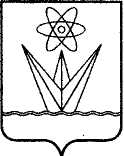 АДМИНИСТРАЦИЯЗАКРЫТОГО АДМИНИСТРАТИВНО – ТЕРРИТОРИАЛЬНОГО ОБРАЗОВАНИЯ  ГОРОД ЗЕЛЕНОГОРСК КРАСНОЯРСКОГО КРАЯП О С Т А Н О В Л Е Н И ЕАДМИНИСТРАЦИЯЗАКРЫТОГО АДМИНИСТРАТИВНО – ТЕРРИТОРИАЛЬНОГО ОБРАЗОВАНИЯ  ГОРОД ЗЕЛЕНОГОРСК КРАСНОЯРСКОГО КРАЯП О С Т А Н О В Л Е Н И ЕАДМИНИСТРАЦИЯЗАКРЫТОГО АДМИНИСТРАТИВНО – ТЕРРИТОРИАЛЬНОГО ОБРАЗОВАНИЯ  ГОРОД ЗЕЛЕНОГОРСК КРАСНОЯРСКОГО КРАЯП О С Т А Н О В Л Е Н И ЕАДМИНИСТРАЦИЯЗАКРЫТОГО АДМИНИСТРАТИВНО – ТЕРРИТОРИАЛЬНОГО ОБРАЗОВАНИЯ  ГОРОД ЗЕЛЕНОГОРСК КРАСНОЯРСКОГО КРАЯП О С Т А Н О В Л Е Н И Ег. Зеленогорск№Сведения об участнике отбораДанныеПолное наименование участника отбора - юридического лица или участника отбора - индивидуального предпринимателяСокращенное наименование (для юридического лица)ОГРН/ИНН Место нахождение и адрес юридического лица или адрес места жительства индивидуального предпринимателяНаименование требованияНаличие документов (Да/нет)Участник отбора соответствует следующим требованиям:хучастник отбора не находится в процессе реорганизации (за исключением реорганизации в форме присоединения к юридическому лицу, являющемуся участником отбора, другого юридического лица), ликвидации, в отношении участника отбора не введена процедура банкротства, деятельность участника отбора не приостановлена в порядке, предусмотренном законодательством Российской Федерации (для юридических лиц), на дату подачи заявки;участник отбора не прекратил деятельность в качестве индивидуального предпринимателя (для индивидуальных предпринимателей), на дату подачи заявки в реестре дисквалифицированных лиц отсутствуют сведения о дисквалифицированном руководителе, членах коллегиального исполнительного органа, лице, исполняющем функции единоличного исполнительного органа, или главном бухгалтере участника отбора (для юридических лиц), выданную налоговым органом не ранее 10 рабочих дней до дня подачи заявки;в реестре дисквалифицированных лиц отсутствуют сведения об индивидуальном предпринимателе, являющемся участником отбора, выданную налоговым органом не ранее 10 рабочих дней до дня подачи заявки;участник отбора не должен является иностранным юридическим лицом, в том числе местом регистрации которого является государство или территория, включенные в утверждаемый Министерством финансов Российской Федерации перечень государств и территорий, используемых для промежуточного (офшорного) владения активами в Российской Федерации (далее - офшорные компании), а также российским юридическим лицом, в уставном (складочном) капитале которого доля прямого или косвенного (через третьих лиц) участия офшорных компаний в совокупности превышает 25 процентов (если иное не предусмотрено законодательством Российской Федерации). При расчете доли участия офшорных компаний в капитале российских юридических лиц не учитывается прямое и (или) косвенное участие офшорных компаний в капитале публичных акционерных обществ (в том числе со статусом международной компании), акции которых обращаются на организованных торгах в Российской Федерации, а также косвенное участие таких офшорных компаний в капитале других российских юридических лиц, реализованное через участие в капитале указанных публичных акционерных обществ, на дату подачи заявкиучастник отбора не получает средства из местного бюджета города Зеленогорска на основании иных муниципальных правовых актов города Зеленогорска в целях возмещения затрат на содержание, ремонт объектов внешнего благоустройства, находящихся в собственности муниципального образования город Зеленогорск, на дату подачи заявки участник отбора не должен находиться в перечне организаций и физических лиц, в отношении которых имеются сведения об их причастности к экстремисткой деятельности или терроризму, либо в перечне организаций и физических лиц, в отношении которых имеются сведения об их причастности к распространению оружия массового уничтожения, на дату подачи заявкиПеречень документов к заявке соответствует перечню, указанному в объявлении о проведении отбора в соответствии с пунктом 2.4 Порядка предоставления субсидий в целях возмещения затрат на содержание, ремонт объектов внешнего благоустройства, находящихся в собственности муниципального образования город Зеленогорск (далее – Порядок):хзаявка по форме, установленной приложением № 1 к Порядкукопия учредительного документа (для юридического лица)плановые сметы затрат на содержание, ремонт объектов внешнего благоустройства находящихся в собственности муниципального образования город Зеленогорск, на очередной финансовый годперечень работ, услуг по содержанию и ремонту объектов внешнего благоустройства, находящихся в собственности муниципального образования город Зеленогорск, на текущий годграфик работы объектов внешнего благоустройства на текущий годсправка из Федеральной налоговой службы об отсутствии в реестре дисквалифицированных лиц сведений об индивидуальном предпринимателесправка из Федеральной налоговой службы об отсутствии в реестре дисквалифицированных лиц сведений о дисквалифицированных руководителе, членах коллегиального исполнительного органа, лице, исполняющем функции единоличного исполнительного органа, или главном бухгалтере участника отбора (для юридического лица)копия свидетельства о государственной регистрации юридического лица (для юридического лица) или копия свидетельства о государственной регистрации физического лица в качестве индивидуального предпринимателя (для индивидуального предпринимателя)выписка из Единого государственного реестра юридических лиц или выписка из Единого государственного реестра индивидуальных предпринимателей, выданная на дату подачи заявки справка о том, что сведения в Федеральную налоговую службу о процедуре реорганизации (за исключением реорганизации в форме присоединения к юридическому лицу, являющемуся участником отбора, другого юридического лица), ликвидации, банкротства не подавались, подписанная участником отбора, с печатью (при наличии)копии документов подтверждающие право пользования на объекты внешнего благоустройства, находящихся в муниципальной собственности города Зеленогорскадля представителя юридического лица – копия доверенности на осуществление действий от имени получателя субсидии, подписанная лицом, обладающим правом действовать от имени получателя субсидии без доверенности;для представителя индивидуального предпринимателя – копия нотариально удостоверенной доверенности, подтверждающей его полномочия на осуществление действий от имени получателя субсидиисогласие на обработку персональных данных участника отборадокумент, подтверждающий, что участник отбора не находится в перечне организаций и физических лиц, в отношении которых имеются сведения об их причастности к экстремистской деятельности или терроризму, либо в перечне организаций и физических лиц, в отношении которых имеются сведения об их причастности к распространению оружия массового уничтожения, на дату подачи заявки участниками отборасогласие на публикацию (размещение) в информационно-телекоммуникационной сети «Интернет» информации об участнике отбора, о подаваемой им заявке, иной информации об участнике отбора, связанной с отбором получателей субсидии для предоставления субсидиикопии документов заверены в соответствии с ГОСТ Р 7.0.97-2016 «Система стандартов по информации, библиотечному и издательскому делу. Организационно-распорядительная документация. Требования к оформлению документов», утвержденным приказом Росстандарта от 08.12.2016 № 2004-ст «Об утверждении национального стандарта Российской Федерации»Участником отбора подана одна заявка